Завдання для асинхронного формату дистанційного навчанняна 10 жовтня 2022 рокуКласКласкласЧитанняТема: Закріплення букви л,Л. Розгадування кросворда. Робота з ілюстрацією. Побудова речень за схемами. Порівняння звукових моделей.Перейдіть за посиланням та опрацюйте тему: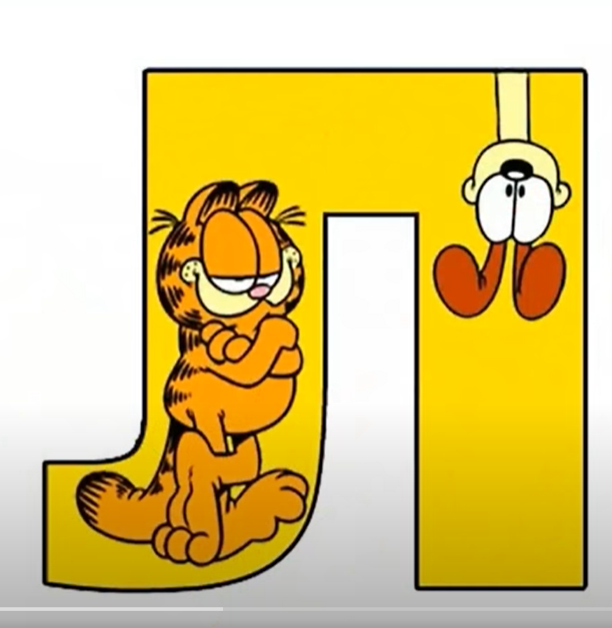 https://youtu.be/GWRoQM6qLIsУкраїнська моваТема: Письмо великої  букви Л, складів і слів з нею. Написання речення , поданого друкованим шрифтом.Робочий зошит стор.24-25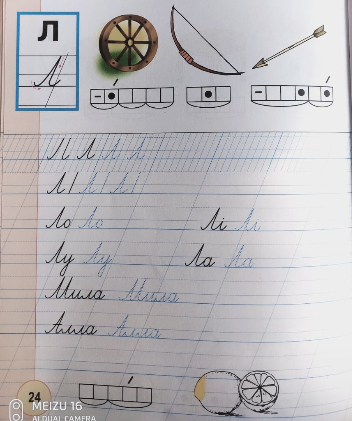 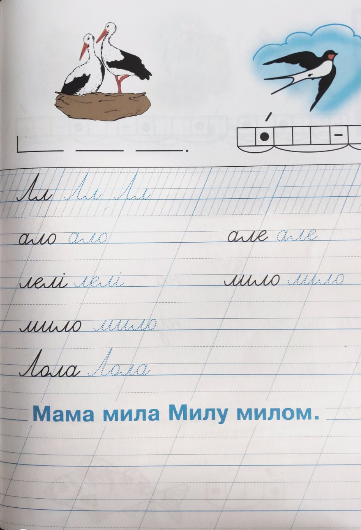 МатематикаТема: Число і цифра 0 Віднімання рівних чисел.Перейдіть за посиланням та опрацюйте тему: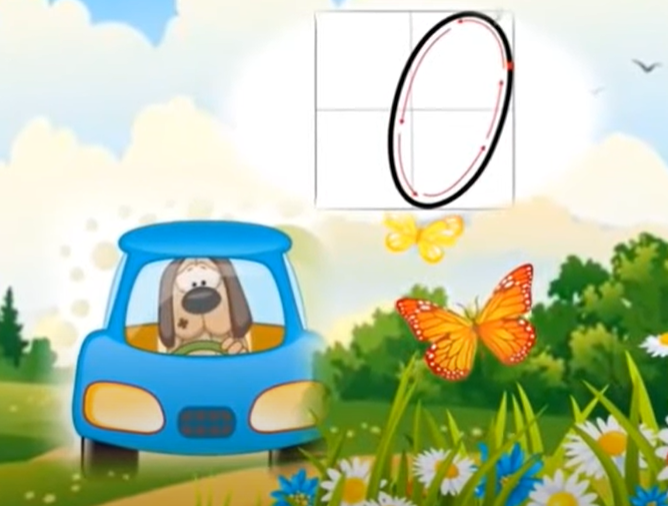 https://youtu.be/ja_3ssujmmYЯДСТема: Дарунки осені.Перейдіть за посиланням та опрацюйте тему: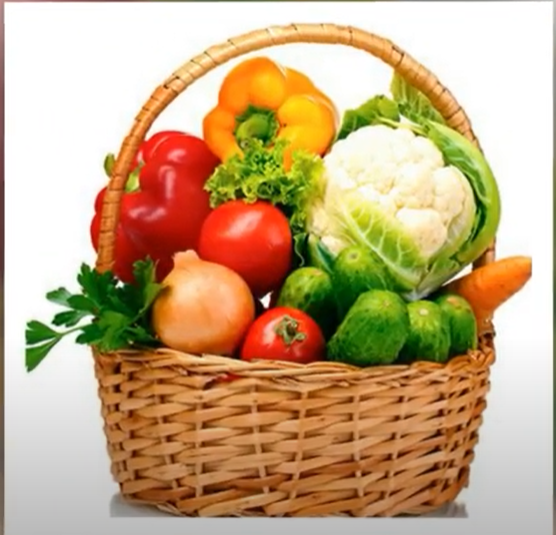 https://youtu.be/mCAe04F_XwgЛогопедіяВиконати артикуляційні вправиhttps://www.youtube.com/watch?v=2hKBkBynMf4 Визначити перший звук в словахАльбом, огірок, вата, клумба, іграшка, екскаватор, риба, лимон, слива, шапкаСкласти речення за малюнками та схемами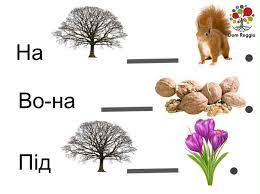 Українська мова Спостерігаю за чергуванням приголосних у коренях слів. https://vseosvita.ua/ Літературне читанняПригоди у чарівній казці. «Вечірник, Полуночник і Світанок» (українська народна казка). Дійові особи. Послідовність подій (с. 47-49).https://naurok.com.ua/ МатематикаТаблиця множення і ділення числа 7. Робота з даними. Задачі на знаходження периметра. Самостійна робота (№295-305, с.48-50)https://vseosvita.ua/ Фізичне вихованняХодьба  на носках, п'ятах. навичками пересувань: ходьба  широкими кроками, зі зміною частоти кроку.https://naurok.com.ua/ ЛогопедіяВиконати пальчикові вправиhttps://www.youtube.com/watch?v=O7jXI62xieo Знайти зайве слово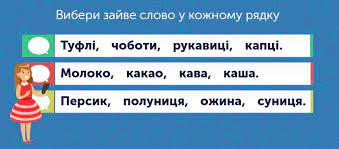 Виписати в зошит слова-назви меблів: зошит, диван, шафа, комод, чашка, кастрюля, крісло, ліжко, мишка, сковорідка, стіл, стілець.Українська мова Власні та загальні назви.https://www.youtube.com/watch?v=6RlPBwC2ewAЛітературне читання Народні казки. Головний геройДев’ять братів-сіроманців (хорватська народна казка) С.31-36https://www.youtube.com/watch?v=hP6Z9J4tXDoМатематикаНумерація багатоцифрових чисел. Складання і розв’язування рівнянь. Задачі на знаходження частини числаhttps://www.youtube.com/watch?v=iKSsNpoxykgядс Планета Земля – наш дім у Всесвіті.Земля – планета Сонячної системи.https://www.youtube.com/watch?v=bD110GmMhA0ЛогопедіяДидактична гра «Утвори слова»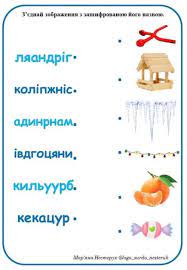 Повторити власні та загальні іменники. Виконати завдання на картці.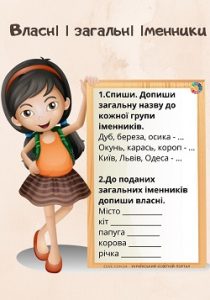 Музичне мистецтво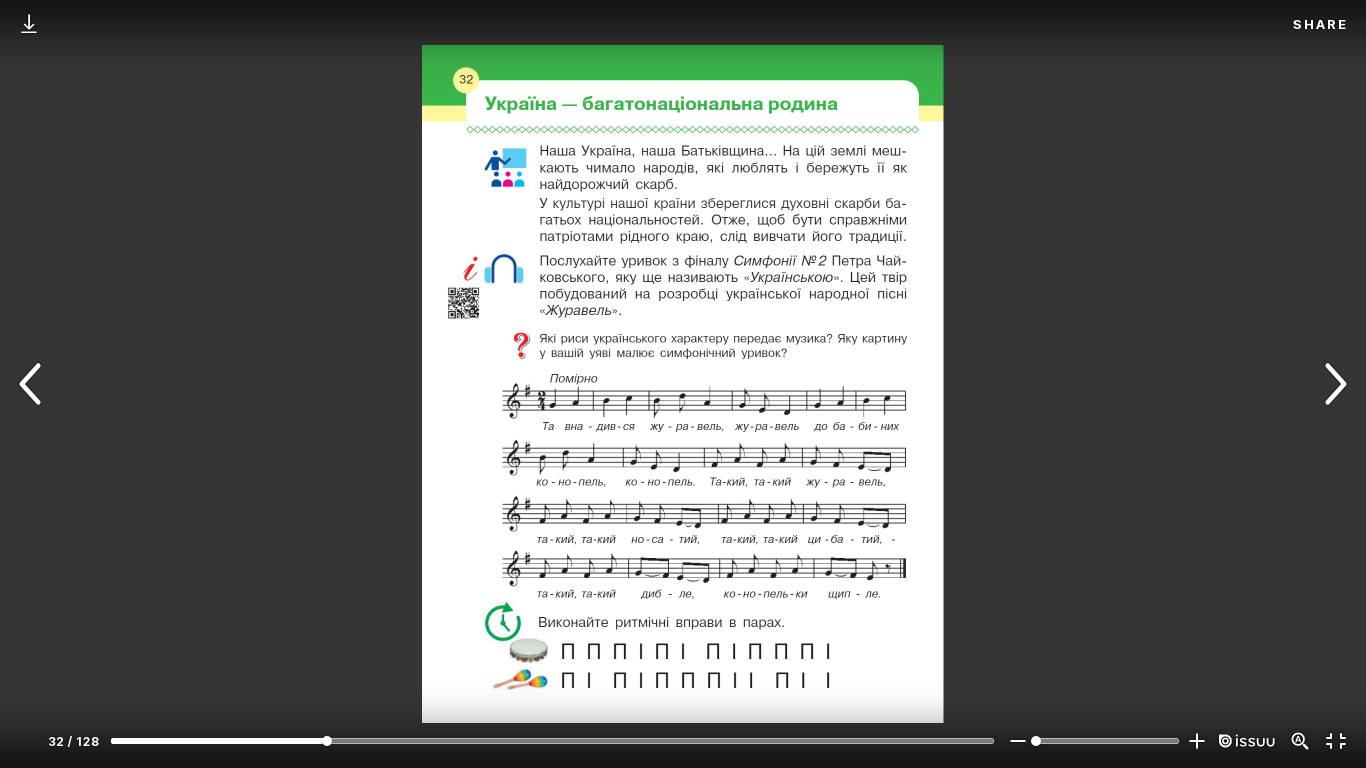 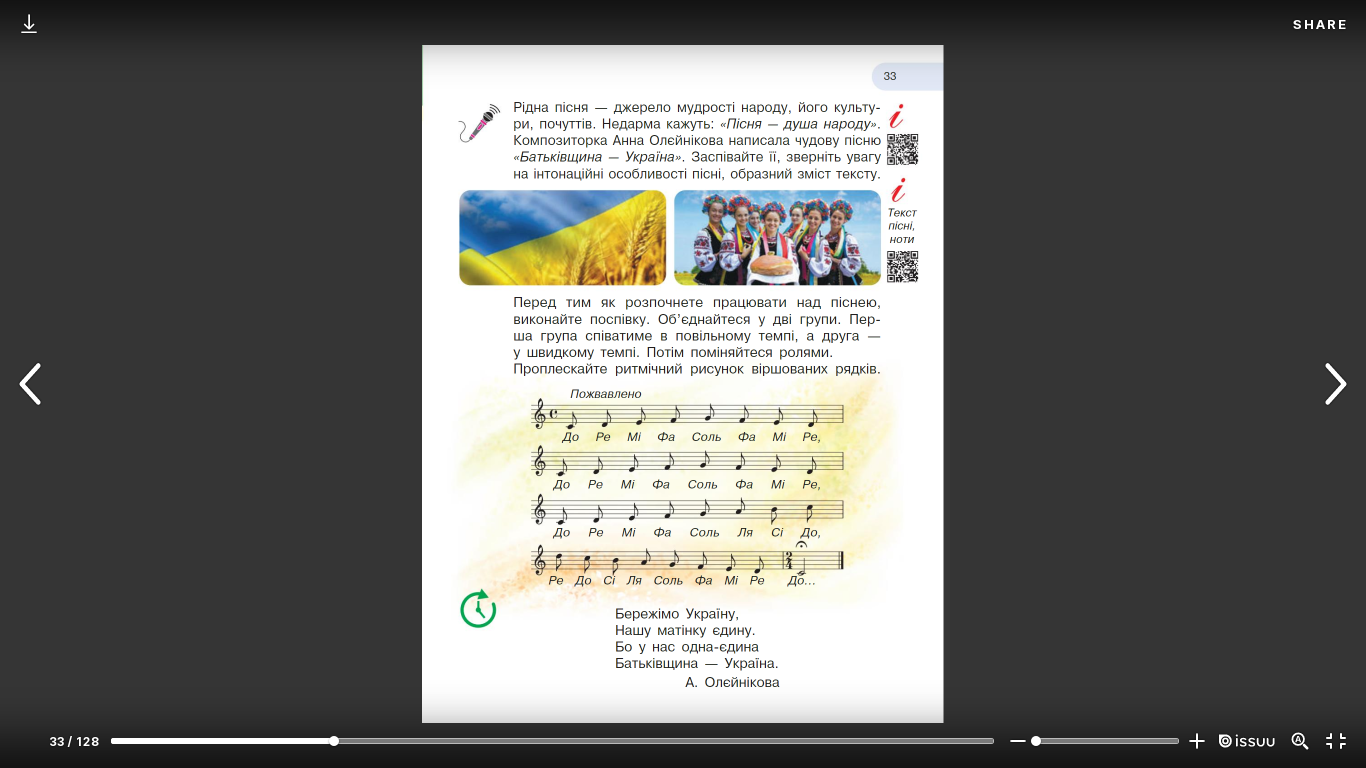 